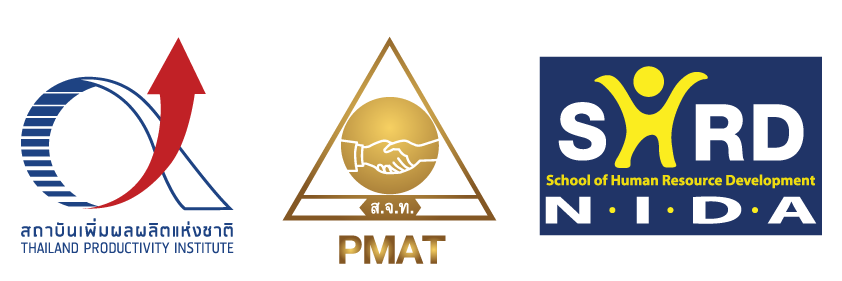 แบบฟอร์มที่ 1เอกสารการสมัครรับรางวัลนวัตกรรมการบริหารและพัฒนาทรัพยากรมนุษย์(Thailand HR Innovation Award 2018)ครั้งที่ 2 ข้อมูลองค์กรเบื้องต้น1.ชื่อองค์กร2.ประเภทหน่วยงาน	 ภาครัฐ			  ภาคเอกชน		 SME  Startup	ประเภท	เกษตรกรรม	 อุตสาหกรรม	 บริการ			 สื่อสาร		 ค้าส่ง/ค้าปลีก	 การผลิต			 อื่น ๆ 3.จำนวนพนักงานในองค์กร  4.หัวหน้าโครงการชื่อ-สกุลตำแหน่ง5.ผู้ประสานงานชื่อ-สกุลตำแหน่งที่อยู่โทรศัพท์                                                         E-mailชื่อโครงการ 